		June 22, 2020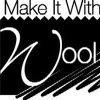 I hope you all are having a great summer and starting to work on your wool garments. We have set the date for this year's contest on Thursday July 30th in the Exhibit Hall at the Fairgrounds in Rawlins at 8:00 a.m. 4-H contestants will be put on a schedule to model for the MIWW contest then over to the 4-H judging.   All other contestants will model first for the judges, then can go to lunch while the judges critique the construction. The Public Style Revue and awards for all the MIWW contestants will be at 2:30 p.m.	Please note there are several changes to be aware of. Here is some important information regarding the Make It With Wool contest. All wool for adult, senior and junior divisions must be lab tested or the entry will be disqualified. (This year we are currently looking for a lab to test the wool and will send out the new cost and due date as soon as we get that information. As of now we are requesting the $7.00 to cover cost of Clorox testing at the state level.)  In fact, it would be best if you can get it tested before you sew with it. The samples should be 5 x 5 inch piece and need to be sent to the state director along with $7.00 for each square. Yarn to be tested should be sent in 36 inch lengths. Send them to: Carol Macy, MIWW State Director, P.O. Box 428 Pine Bluffs, WY 82082. Make checks payable to: Carol Macy, her number is 307-286-3246, and her email is 4sewmuchfun@gmail.com. Please note that even Pendleton wool won in previous contests must be tested. Garments must be made after January 1, 2020. It has been decided that pre-teens no longer need to have their wool tested but still need to fill out and pay the entry form and fee.I need to know how many will be participating at the District level this year. I need to have your current email address and phone # so please contact me ASAP at johnson7294@yahoo.com  I will send you an entry form to fill out prior to July 15, 2020. You will need to make 3 copies and send each copy with samples of each wool fabric or yarn according to the entry form. The first copy will need to have a $12.00 fee attached with the samples and sent to: National MIWW PO Box 215 Encampment, WY 82325. The second copy with samples to be sent to Our State Director Carol Macy PO Box 428 Pine Bluffs, WY 82082. The third copy with samples to be sent to District #9 Director Lisa Johnson PO Box 694 Encampment, WY 82325. All 3 entry forms must be post marked by July 15, 2020 or the entry will be disqualified no exceptions.Requirements:Fabric must be at least 60% wool, the wool must be sent in for testing along with $7.00 per sample by October 1st. All contestants must fill out entry form and send copies, money, fabric swatches, and yarn samples as stated in the paragraph above. Preteen entries (12 and younger) may sew part of an outfit or a complete outfit. Junior, seniors and adults please refer to: List of garments in the National brochure (will be sent to you as soon as I get a response from you). A quilt or afghan must be made with 60% wool yarn or 60% wool fabric, 60% wool batting, and the backing of a quilt must be 60% natural fiber: wool, cotton, silk or linen. Maximum quilt size is 120x120; a wall hanging is 60x60.Age is January 1st of the current year:Tots (only for the District 9 contest)	Outfit made by someone elsePre-teens: age 12 and under		Do Not advance to the State contestJuniors: age 13-16			1st and 2nd place go to State and 1st at State goes to National contestSeniors: age 17-24			1st and 2nd place go to State and 1st at State goes to National contest                                                                                                                                                                    Adults: age over 25			All adults go to State, send video to National contestMade for others			                Do Not advance to the State contestWearable accessories			Do Not advance to the State contestQuilt/afghan contest			Separate entry form and Entry fee of $12.00 advance to StateKnitted/crocheted items                                    Separate entry form and Entry fee of $12.00 advance to StateSincerely,Lisa Johnson